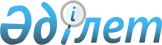 Азаматтардың денсаулығын сақтау мәселелері бойынша сектораралық және ведомствоаралық өзара іс-қимылды іске асыруға 2015 жылға қаражат бөлу туралыҚазақстан Республикасы Үкіметінің 2015 жылғы 19 наурыздағы № 149 қаулысы      РҚАО-ның ескертпесі!

      Осы қаулы 2015 жылғы 1 қаңтардан бастап қолданысқа енгізіледі.      «2015 - 2017 жылдарға арналған республикалық бюджет туралы» 2014 жылғы 28 қарашадағы Қазақстан Республикасы Заңының 20-бабына және «Қазақстан Республикасының денсаулық сақтау саласын дамытудың 2011 - 2015 жылдарға арналған «Саламатты Қазақстан» мемлекеттік бағдарламасын бекіту туралы» Қазақстан Республикасы Президентінің 2010 жылғы 29 қарашадағы № 1113 Жарлығына сәйкес Қазақстан Республикасының Үкіметі ҚАУЛЫ ЕТЕДІ:



      1. Осы қаулыға қосымшаға сәйкес азаматтардың денсаулығын сақтау мәселелері бойынша сектораралық және ведомствоаралық өзара іс-қимылды іске асыруға 2015 жылға қаражат бөлінсін.



      2. Қазақстан Республикасы Денсаулық сақтау және әлеуметтік даму министрлігі заңнамада белгіленген тәртіппен ағымдағы нысаналы трансферттерді аударуды қамтамасыз етсін.



      3. Орталық мемлекеттік және жергілікті атқарушы органдар тоқсан сайын, есепті кезеңнен кейінгі айдың 5 күніне дейін Қазақстан Республикасы Денсаулық сақтау және әлеуметтік даму министрлігіне азаматтардың денсаулығын сақтау мәселелері бойынша сектораралық және ведомствоаралық өзара іс-қимылдың іске асырылу барысы туралы есеп берсін.



      4. Қазақстан Республикасы Денсаулық сақтау және әлеуметтік даму министрлігі жартыжылдық қорытындылары бойынша, есепті кезеңнен кейінгі айдың 10 күніне қарай Қазақстан Республикасының Үкіметіне азаматтардың денсаулығын сақтау мәселелері бойынша сектораралық және ведомствоаралық өзара іс-қимылдың іске асырылу барысы туралы ақпарат берсін.



      5. Осы қаулы 2015 жылғы 1 қаңтардан бастап қолданысқа енгізіледі және ресми жариялануға тиіс.      Қазақстан Республикасы

      Премьер-Министрі                           К. Мәсімов

Қазақстан Республикасы 

      Үкіметінің        

2015 жылғы 19 наурыздағы 

№ 149 қаулысына     

қосымша          

Азаматтардың денсаулығын сақтау мәселелері бойынша сектораралық және ведомствоаралық өзара іс-қимылды іске асыруға 2015 жылға қаражат бөлу      Ескерту. Қосымша жаңа редакцияда - ҚР Үкіметінің 25.12.2015 № 1065 (01.01.2015 бастап қолданысқа енгізіледі) қаулысымен.

      Ескертпе:

      * Бас бостандығынан айыру орындарындағы адамдар мен одан босап шыққан адамдар арасында АИТВ инфекциясының профилактикасы жөніндегі іс-шараларды және көрсетілетін қызметтерді сатып алуды облыстардың, Астана және Алматы қалаларының жергілікті уәкілетті денсаулық сақтау органдары Қазақстан Республикасының заңнамасына сәйкес жүзеге асырады.



      Аббревиатуралардың толық жазылуы:

      ІІМ - Қазақстан Республикасы Ішкі істер министрлігі

      ДСӘДМ - Қазақстан Республикасы Денсаулық сақтау және әлеуметтік даму министрлігі

      МСМ - Қазақстан Республикасы Мәдениет және спорт министрлігі

      ҰЭМ – Қазақстан Республикасы Ұлттық экономика министрлігі 

      ИДМ – Қазақстан Республикасы Инвестициялар және даму министрлігі

      ҮЕҰ - үкіметтік емес ұйымдар
					© 2012. Қазақстан Республикасы Әділет министрлігінің «Қазақстан Республикасының Заңнама және құқықтық ақпарат институты» ШЖҚ РМК
				Р/с

№Іс-шаралардың атауыЖауапты мемлекеттік органдарСома, мың теңге12345.1.1-мақсат. Қауіпті мінез-құлық факторларын бақылау профилактикасы және оны күшейтуге кешендік ұстаным арқылы саламатты өмір салтын қалыптастыру5.1.1-мақсат. Қауіпті мінез-құлық факторларын бақылау профилактикасы және оны күшейтуге кешендік ұстаным арқылы саламатты өмір салтын қалыптастыру5.1.1-мақсат. Қауіпті мінез-құлық факторларын бақылау профилактикасы және оны күшейтуге кешендік ұстаным арқылы саламатты өмір салтын қалыптастыру5.1.1-мақсат. Қауіпті мінез-құлық факторларын бақылау профилактикасы және оны күшейтуге кешендік ұстаным арқылы саламатты өмір салтын қалыптастыру1Бұқаралық спорт түрлері бойынша жыл сайын салалық спартакиадалар ұйымдастыру және өткізуМСМ57 1962Республикалық деңгейде денсаулық сақтау саласын дамыту мәселелеріне арналған мемлекеттік және орыс тілдерінде 2011 – 2015 жылдарға арналған «Саламатты Қазақстан» мемлекеттік телевизиялық бағдарламасын жасау ИДМ64 5005.1.2-мақсат. Халықтың дұрыс тамақтануын қамтамасыз ету және тамақтануға байланысты аурулардың профилактикасы5.1.2-мақсат. Халықтың дұрыс тамақтануын қамтамасыз ету және тамақтануға байланысты аурулардың профилактикасы5.1.2-мақсат. Халықтың дұрыс тамақтануын қамтамасыз ету және тамақтануға байланысты аурулардың профилактикасы5.1.2-мақсат. Халықтың дұрыс тамақтануын қамтамасыз ету және тамақтануға байланысты аурулардың профилактикасы3Дұрыс тамақтану мәселелері бойынша ақпараттық-насихаттау науқанын жүргізуДСӘДМ12 6004Халықтың дұрыс тамақтану дағдыларын және тамақ өнімдерінің қауіпсіздігін қалыптастыруДСӘДМ49 9175Дұрыс тамақтану мәселелері бойынша бейне және аудиороликтер шығаруИДМ2 2205.1.4-мақсат. Жол-көлік жарақаттанушылығы және одан болатын өлімді төмендету5.1.4-мақсат. Жол-көлік жарақаттанушылығы және одан болатын өлімді төмендету5.1.4-мақсат. Жол-көлік жарақаттанушылығы және одан болатын өлімді төмендету5.1.4-мақсат. Жол-көлік жарақаттанушылығы және одан болатын өлімді төмендету6Жол қауіпсіздігі проблемалары бойынша қоғамдық пікірге мониторинг жүргізуІІМ1 669 7Жол қозғалысы қауіпсіздігі мәселелері бойынша әлеуметтік роликтер дайындау және орталық, республикалық телеарналарда олардың прокатын қамтамасыз етуІІМ24 7208Жол қозғалысы қауіпсіздігінің өзекті мәселелері бойынша республикалық телеарнада мамандандырылған бағдарлама әзірлеуІІМ16 7009Жол қозғалысының қауіпсіздігін қамтамасыз ету проблемалары бойынша буклеттер, ақпараттық материалдар шығаруІІМ6 6505.1.5-мақсат. Табиғи және техногендік сипаттағы төтенше жағдайлар кезінде зардап шеккендер арасындағы қайтымсыз шығындарды төмендету5.1.5-мақсат. Табиғи және техногендік сипаттағы төтенше жағдайлар кезінде зардап шеккендер арасындағы қайтымсыз шығындарды төмендету5.1.5-мақсат. Табиғи және техногендік сипаттағы төтенше жағдайлар кезінде зардап шеккендер арасындағы қайтымсыз шығындарды төмендету5.1.5-мақсат. Табиғи және техногендік сипаттағы төтенше жағдайлар кезінде зардап шеккендер арасындағы қайтымсыз шығындарды төмендету10Трассада шұғыл медициналық-құтқару көмегін көрсету бойынша 40 трассалық пункттің жұмыс істеуіІІМ787 373 11Санитариялық тікұшақтарды пайдалануды қамтамасыз ету үшін 2 ангар сатып алуІІМ57 8485.1.6-мақсат. Пенитенциарлық жүйеде туберкулезбен және АИТВ/ЖИТС-пен сырқаттанушылықтың және одан болатын өлім деңгейін төмендету5.1.6-мақсат. Пенитенциарлық жүйеде туберкулезбен және АИТВ/ЖИТС-пен сырқаттанушылықтың және одан болатын өлім деңгейін төмендету5.1.6-мақсат. Пенитенциарлық жүйеде туберкулезбен және АИТВ/ЖИТС-пен сырқаттанушылықтың және одан болатын өлім деңгейін төмендету5.1.6-мақсат. Пенитенциарлық жүйеде туберкулезбен және АИТВ/ЖИТС-пен сырқаттанушылықтың және одан болатын өлім деңгейін төмендету12АИТВ/ЖИТС мәселелері бойынша жұмыс істейтін ҮЕҰ әлеуетін арттыру, мемлекеттік және үкіметтік емес ұйымдар арасындағы өзара іс-қимылды нығайтуДСӘДМ1 42513Қамауда ұстау орындарында АИТВ инфекциясының профилактикасы бағдарламасын іске асыру және бас бостандығынан айыру орындарынан босатылатын адамдарға әлеуметтік қолдау көрсету бағдарламаларын ДСӘДМ32 724 13Қамауда ұстау орындарында АИТВ инфекциясының профилактикасы бағдарламасын іске асыру және бас бостандығынан айыру орындарынан босатылатын адамдарға әлеуметтік қолдау көрсету бағдарламаларын оның ішінде:13Қамауда ұстау орындарында АИТВ инфекциясының профилактикасы бағдарламасын іске асыру және бас бостандығынан айыру орындарынан босатылатын адамдарға әлеуметтік қолдау көрсету бағдарламаларын Ақмола облысы2 709енгізу. Бас бостандығынан айыру орындарында АИТВ/ЖИТС-ке қарсы күрес үшін ҮЕҰ әлеуетін дамыту*Ақтөбе облысы 1 921енгізу. Бас бостандығынан айыру орындарында АИТВ/ЖИТС-ке қарсы күрес үшін ҮЕҰ әлеуетін дамыту*Алматы облысы 2 544енгізу. Бас бостандығынан айыру орындарында АИТВ/ЖИТС-ке қарсы күрес үшін ҮЕҰ әлеуетін дамыту*Атырау облысы 506енгізу. Бас бостандығынан айыру орындарында АИТВ/ЖИТС-ке қарсы күрес үшін ҮЕҰ әлеуетін дамыту*Шығыс Қазақстан облысы4 145енгізу. Бас бостандығынан айыру орындарында АИТВ/ЖИТС-ке қарсы күрес үшін ҮЕҰ әлеуетін дамыту*Жамбыл облысы 2 661енгізу. Бас бостандығынан айыру орындарында АИТВ/ЖИТС-ке қарсы күрес үшін ҮЕҰ әлеуетін дамыту*Батыс Қазақстан облысы1 205енгізу. Бас бостандығынан айыру орындарында АИТВ/ЖИТС-ке қарсы күрес үшін ҮЕҰ әлеуетін дамыту*Қарағанды облысы 4 279енгізу. Бас бостандығынан айыру орындарында АИТВ/ЖИТС-ке қарсы күрес үшін ҮЕҰ әлеуетін дамыту*Қостанай облысы 2 581енгізу. Бас бостандығынан айыру орындарында АИТВ/ЖИТС-ке қарсы күрес үшін ҮЕҰ әлеуетін дамыту*Қызылорда облысы907енгізу. Бас бостандығынан айыру орындарында АИТВ/ЖИТС-ке қарсы күрес үшін ҮЕҰ әлеуетін дамыту*Маңғыстау облысы 1 315енгізу. Бас бостандығынан айыру орындарында АИТВ/ЖИТС-ке қарсы күрес үшін ҮЕҰ әлеуетін дамыту*Павлодар облысы 1 500енгізу. Бас бостандығынан айыру орындарында АИТВ/ЖИТС-ке қарсы күрес үшін ҮЕҰ әлеуетін дамыту*Солтүстік Қазақстан облысы2 160енгізу. Бас бостандығынан айыру орындарында АИТВ/ЖИТС-ке қарсы күрес үшін ҮЕҰ әлеуетін дамыту*Оңтүстік Қазақстан облысы 1 359 енгізу. Бас бостандығынан айыру орындарында АИТВ/ЖИТС-ке қарсы күрес үшін ҮЕҰ әлеуетін дамыту*Алматы қаласы894енгізу. Бас бостандығынан айыру орындарында АИТВ/ЖИТС-ке қарсы күрес үшін ҮЕҰ әлеуетін дамыту*Астана қаласы2 038БарлығыБарлығыБарлығы1 115 542